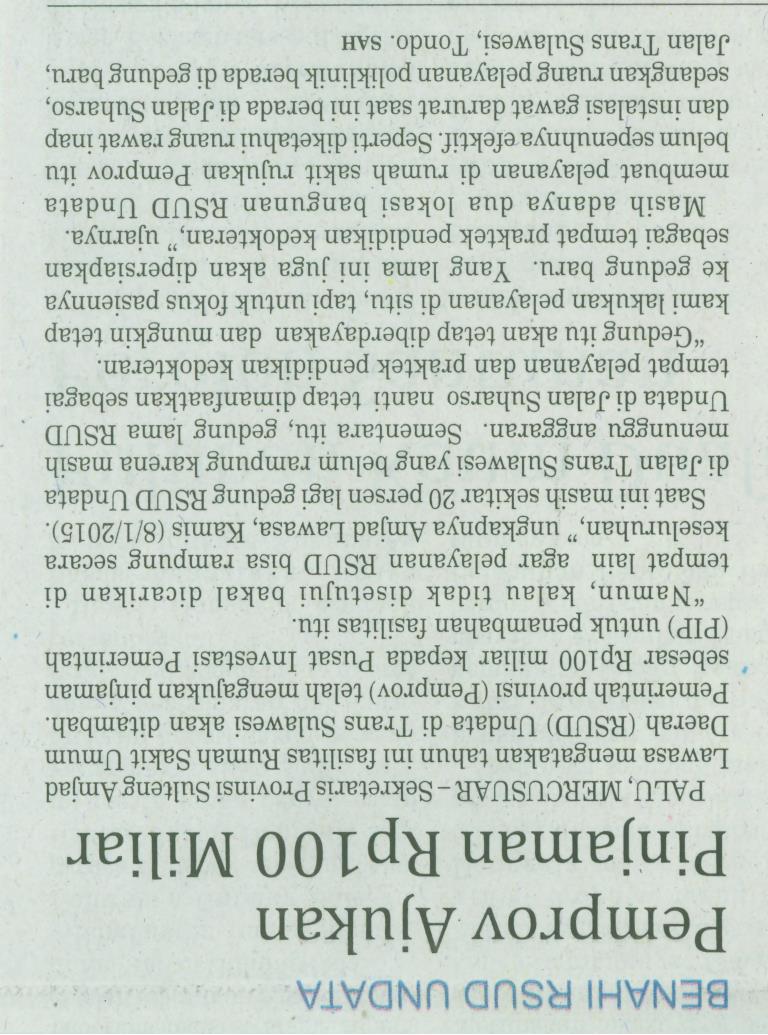 Harian    :MercusuarKasubaudSulteng IHari, tanggal:Sabtu, 10 Januari 2014KasubaudSulteng IKeterangan:Pemprov ajukan pinjaman Rp100 MKasubaudSulteng IEntitas:PropinsiKasubaudSulteng I